УТВЕРЖДАЮ         							Генеральный директор ЕМУП МОАП       							В.В. Кайсаров ___________________        							«______» __________________  2018 г.ДОКУМЕНТАЦИЯоткрытого аукциона в электронной форме на  поставку автошин 11.00R20 комплект с камерой и ободной лентой (300Р 508)                                г. Екатеринбург                                                                     2018г.РАЗДЕЛ I. ОБЩИЕ УСЛОВИЯ ПРОВЕДЕНИЯ ОТКРЫТОГО АУКЦИОНА В ЭЛЕКТРОННОЙ ФОРМЕ1. ОБЩИЕ ПОЛОЖЕНИЯ	1.1.	Законодательное регулирование	1.1.1 Настоящая документация об открытом аукционе в электронной форме  проводимом на электронной торговой площадке www.oetprf.ru (далее ОЭТП www.oetprf.ru)  (далее также аукцион, открытый аукцион) подготовлена в соответствии с Гражданским кодексом Российской Федерации, Положением о закупке Заказчика.	1.2.	Заказчик, предмет аукциона	1.2.1. Заказчик, указанный в Информационной карте аукциона, проводит аукцион, предмет и условия которого указаны в Информационной карте аукциона, в соответствии с процедурами, условиями и положениями настоящей документации об аукционе.	1.2.2. В случае привлечения специализированной организации, данная организация                                                                                                                                                                                                                                                                                                                                                                                                                                                                                                                                                                                                                                                                                                                                                                                                                                                                                                                                                                                                                                                                                                                                                                                                                                                                                                                                                                                                                                                                                                                                                                                                                                                                                                                                                                                                                                                                                                                                                                                                                                                                                                                                                                                                                                                                                                                                                                                                                                                                                                                                                                                                                                        действует на основании договора с Заказчиком и осуществляет организационно-техническое сопровождение настоящего аукциона.	1.3.	Извещение о проведении аукциона, детальная информация 	1.3.1. Заказчик, специализированная организация извещает всех заинтересованных лиц о проведении аукциона и возможности подавать заявки на участие в настоящем аукционе в соответствии с процедурами и условиями, приведенными в документации об аукционе и проекте договора, путем размещения настоящего аукциона на Объединённой Электронной Торговой Площадке www.oetprf.ru в свободном доступе.	1.3.2. Заказчик вправе принять решение о внесении изменений в извещение о проведении открытого аукциона не позднее, чем за пятнадцать (15) дней до даты окончания подачи заявок на участие в аукционе. Изменение предмета аукциона не допускается. В течение трех (3) дней со дня принятия указанного решения такие изменения размещаются  Заказчиком на официальном сайте www.zakupki.gov.ru. При этом срок подачи заявок на участие в аукционе должен быть продлен так, чтобы со дня размещения на сайте www.zakupki.gov.ru внесенных изменений в извещение о проведении открытого аукциона до даты окончания подачи заявок на участие в аукционе такой срок составлял не менее, чем пятнадцать (15) дней.	1.4.	Начальная (максимальная) цена договора 	1.4.1. Все расчеты в рамках настоящего аукциона и исполнения договора  производятся в российских рублях.	1.4.2. Начальная (максимальная) цена, определенная Заказчиком указана в Информационной карте  аукциона.	1.5.	Источник финансирования и порядок оплаты	1.5.1.	Источник финансирования средства государственных (муниципальных)  унитарных предприятий. Порядок расчетов между Заказчиком и Поставщиком, в части заключенного договора по итогам настоящих торгов, определяется в проекте договора, прилагаемого к документации об аукционе, и указан в Информационной карте аукциона.	1.6.	Требования к участникам аукциона	1.6.1. В аукционе может принять участие любое юридическое лицо независимо от организационно-правовой формы, формы собственности, места нахождения и места происхождения капитала или любое физическое лицо, в том числе индивидуальный предприниматель.	1.6.2. Участник аукциона должен соответствовать требованиям, установленным в соответствии с законодательством Российской Федерации, в том числе требованиям, указанным в Информационной карте аукциона.1.7.	Расходы на участие в аукционе	1.7.1. Участник аукциона самостоятельно несет все расходы, связанные с подготовкой и подачей заявки на участие в аукционе, участием в аукционе и заключением договора.2. ПРЕДОСТАВЛЕНИЕ ДОКУМЕНТАЦИИ ОБ АУКЦИОНЕ, РАЗЪЯСНЕНИЯ И ИЗМЕНЕНИЯ ДОКУМЕНТАЦИИ ОБ АУКЦИОНЕ	2.1. Предоставление документации об аукционе	2.1.1. Документация об аукционе раскрывает, конкретизирует и дополняет информацию, опубликованную в извещении о проведении аукциона. В случае любых противоречий между извещением о проведении аукциона и документации об аукционе приоритет имеет документация об аукционе.	2.1.2. Документация об аукционе размещается на электронной торговой площадке ОЭТП www.oetprf.ru, одновременно с размещением извещения о проведении аукциона. Документация об аукционе, размещенная на электронной торговой площадке, доступна для ознакомления без взимания платы.	2.2. Разъяснение положений документации об аукционе	2.2.1. При проведении аукциона какие-либо переговоры заказчика, специализированной организации, оператора электронной площадки с участником аукциона не допускаются в случае, если в результате таких переговоров создаются преимущественные условия для участия в открытом аукционе в электронной форме и (или) условия для разглашения конфиденциальных сведений.	2.2.2. Любой участник аукциона, получивший аккредитацию на электронной торговой площадке, вправе направить Организатору торгов, с применением функционала электронной торговой площадки (www.oetprf.ru), запрос о разъяснении положений документации об аукционе. 	В течение 2 (двух) рабочих дней со дня поступления запроса заказчик, специализированная организация должен направить разъяснение положений документации об аукционе на электронной торговой площадке, при условии, что указанный запрос поступил заказчику не позднее чем за 5 (пять) дней до дня окончания подачи заявок на участие в аукционе и в течение 1 (одного) дня со дня направления разъяснения положений аукционной документации по запросу заинтересованного лица такое разъяснение должно быть размещено на официальном сайте www.zakupki.gov.ru.	2.3. Внесение изменений в извещение о проведении аукциона и документацию об аукционе	2.3.1.	Заказчик по собственной инициативе или в соответствии с запросом участника аукциона вправе принять решение о внесении изменений в извещение о проведении открытого аукциона, документацию об аукционе не позднее, чем за 15 (пятнадцать) дней до даты окончания подачи заявок на участие в аукционе. Изменение предмета аукциона не допускается.	2.3.2.	В течение 1 (одного) дня со дня принятия указанного решения такие изменения размещаются заказчиком, специализированной организацией на электронной торговой площадке и в течении 3 (трех) дней со дня принятия указанного решения на официальном сайте www.zakupki.gov.ru.	2.3.3.	Все изменения, внесенные в извещение о проведении открытого аукциона и настоящую документацию об аукционе в указанном выше порядке, становятся неотъемлемой частью извещения о проведении открытого аукциона и настоящей документации об аукционе соответственно.	2.4. Отказ от проведения аукциона	2.4.1.	Заказчик, разместивший на электронной торговой площадке извещение о проведении аукциона, вправе отказаться от проведения аукциона в сроки, указанные в извещении о проведении открытого аукциона.	2.4.2. Извещение об отказе от проведения открытого аукциона размещается заказчиком, специализированной  организацией  на  электронной  торговой площадке в течение 1 (одного) дня и в течение 2 (двух) рабочих со дня принятия решения об отказе от проведения открытого аукциона  на официальном сайте www.zakupki.gov.ru.3. ПОДГОТОВКА ЗАЯВКИ НА УЧАСТИЕ В АУКЦИОНЕ	3.1. Язык документов, входящих в состав заявки на участие в аукционе	3.1.1. Все документы, входящие в состав заявки на участие в аукционе, а также вся корреспонденция и документы, связанные с заявкой на участие в аукционе, должны быть составлены на русском языке. Подача документов, входящих в состав заявки, на иностранном языке должна сопровождаться предоставлением надлежащим образом заверенного перевода соответствующих документов на русский язык.	Документы, происходящие из иностранного государства, должны быть надлежащим образом легализованы в соответствии с законодательством и международными договорами Российской Федерации.	3.2. Требования к содержанию документов, входящих в состав заявки на участие в аукционе	3.2.1. Заявка на участие в аукционе готовиться в соответствии с требованиями настоящей аукционной документации и по формам, указанным в настоящей аукционной документации.	3.2.2. Подробная информация о составе сведений и документов, подаваемых в составе заявки содержится в Информационной карте аукциона.4. ПОДАЧА ЗАЯВОК НА УЧАСТИЕ В АУКЦИОНЕ	4.1. Срок и порядок подачи и регистрации заявок на участие в аукционе	4.1.1.	Участник аукциона, аккредитованный на Электронной Торговой Площадке в соответствии с регламентом ОЭТП www.oetprf.ru, вправе подать заявку на участие в открытом аукционе в электронной форме в любой момент с момента размещения на электронной торговой площадке извещения о проведении открытого аукциона в электронной форме до предусмотренных документацией об открытом аукционе в электронной форме даты и времени окончания срока подачи заявок на участие в открытом аукционе.	4.1.2. Заявка на участие в открытом аукционе в электронной форме подается участником аукциона в электронном виде с применением функционала электронной торговой площадки www.oetprf.ru и использованием электронно-цифровой подписи участника.Подача заявки в электронном виде с применением функционала электронной торговой площадки и электронно-цифровой подписи является юридически значимым действием и равнозначно подаче заявки в письменном виде (в соответствии с законодательством РФ).	4.1.3.	Участник аукциона вправе подать только одну заявку на участие в одном открытом аукционе в электронной форме.	4.2. Изменения заявок на участие в аукционе	4.2.1. Участник аукциона, подавший заявку на участие в открытом аукционе в электронной форме, не вправе изменить свою заявку на участие в аукционе.	4.3. Порядок и срок отзыва заявок на участие в аукционе 	4.3.1. Участник аукциона, подавший заявку на участие в открытом аукционе в электронной форме, вправе отозвать заявку на участие в открытом аукционе не позднее окончания срока подачи заявок, указанного в Информационной карте аукциона. Для реализации данного действия участнику необходимо воспользоваться функционалом ОЭТП www.oetprf.ru. 	4.4. Обеспечение заявок на участие в аукционе	4.4.1. Требование о необходимости обеспечения заявки и сумма указаны в Информационной карте аукциона.	4.4.2.	Участник аукциона самостоятельно перечисляет на реквизиты указанные в Информационной карте аукциона денежные средства для обеспечения заявки.	4.4.3. В случае уклонения участника открытого аукциона в электронной форме от заключения договора по результатам настоящего аукциона возврат денежных средств (обеспечение заявки данного участника) не осуществляется.5. РАССМОТРЕНИЕ ЗАЯВОК НА УЧАСТИЕ В ОТКРЫТОМ АУКЦИОНЕ В ЭЛЕКТРОННОЙ ФОРМЕ5.1.Единая комиссия  проверяет заявки на участие в открытом аукционе в электронной форме, содержащие предусмотренные Информационной картой аукциона сведения, на соответствие требованиям, установленным настоящей документацией об открытом аукционе в электронной форме.5.2. Срок рассмотрения заявок на участие в открытом аукционе в электронной форме установлен в Информационной карте аукциона.5.3. На основании результатов рассмотрения заявок на участие в открытом аукционе в электронной форме, содержащих сведения, предусмотренные Информационной картой аукциона, Единой комиссией принимается решение о допуске к участию в открытом аукционе в электронной форме участника аукциона или об отказе в допуске такого участника аукциона к участию в открытом аукционе в электронной форме.5.4. Участник аукциона не допускается к участию в открытом аукционе в электронной форме в случае:1) непредставления участником в составе заявки сведений и документов, предусмотренных настоящей аукционной документацией;2) несоответствия участника требованиям, установленным настоящей документацией об открытом аукционе в электронной форме.3) отклонение от форм, предусмотренных настоящей аукционной документацией.4) предоставления недостоверных сведений в составе заявки.5.5. На основании результатов рассмотрения заявок на участие в открытом аукционе в электронной форме, содержащей сведения и документы, предусмотренные настоящей аукционной документацией, Единой комиссией оформляется протокол рассмотрения заявок на участие в открытом аукционе, который ведется Единой  комиссией и подписывается всеми присутствующими на заседании членами Единой комиссии в день окончания рассмотрения заявок на участие в открытом аукционе. Протокол содержит сведения о порядковых номерах заявок на участие в открытом аукционе, решение о допуске участника аукциона, подавшего заявку на участие в открытом аукционе с соответствующим порядковым номером, к участию в открытом аукционе в электронной форме или об отказе в допуске участника аукциона к участию в открытом аукционе с обоснованием такого решения и с указанием положений документации об открытом аукционе в электронной форме, которым не соответствует заявка на участие в открытом аукционе этого участника аукциона. Указанный протокол в день окончания рассмотрения заявок на участие в открытом аукционе публикуется Заказчиком, специализированной организацией на электронной торговой площадке.5.6. В случае если на основании результатов рассмотрения заявок на участие в открытом аукционе в электронной форме принято решение об отказе в допуске к участию в открытом аукционе в электронной форме всех участников аукциона, подавших заявки на участие в открытом аукционе, или о признании только одного участника аукциона, подавшего заявку на участие в открытом аукционе, участником открытого аукциона, открытый аукцион признается несостоявшимся.5.7. В случае если открытый аукцион в электронной форме признан несостоявшимся и только один участник аукциона, подавший заявку на участие в открытом аукционе в электронной форме, допущен к участию в аукционе, Заказчик заключает договор с участником аукциона, признанным единственным участником открытого аукциона, на условиях, предусмотренных документацией об открытом аукционе, по начальной (максимальной) цене договора, указанной в извещении о проведении открытого аукциона в электронной форме. Участник аукциона, признанный единственным участником открытого аукциона, не вправе отказаться от заключения договора.6. ПРОВЕДЕНИЕ ОТКРЫТОГО АУКЦИОНА В ЭЛЕКТРОННОЙ ФОРМЕ6.1. В открытом аукционе в электронной форме могут участвовать только участники аукциона, допущенные к аукциону в соответствии с положениями пункта 5 настоящего Раздела.6.2. Открытый аукцион в электронной форме проводится на электронной торговой площадке ОЭТП www.oetprf.ru .6.3. Дата и время проведения электронного аукциона указана в Информационной карте аукциона.6.4. Открытый аукцион в электронной форме проводится путем понижения начальной (максимальной) цены на шаг аукциона.6.5. "Шаг аукциона" составляет от 0,5 процента до пяти процентов начальной (максимальной) цены договора.6.6. При проведении открытого аукциона в электронной форме участники открытого аукциона подают предложения о цене договора, предусматривающие понижение текущего предложения о цене договора на величину в пределах "шага аукциона".6.7. При проведении открытого аукциона в электронной форме участники открытого аукциона подают предложения о цене договора с учетом следующих требований:1) участник открытого аукциона не вправе подавать предложение о цене договора, равное предложению или большее чем предложение о цене договора, которые поданы таким участником открытого аукциона ранее, а также предложение о цене договора, равное нулю;2) участник открытого аукциона не вправе подавать предложение о цене договора выше чем текущее максимальное предложение о цене договора, пониженного в пределах "шага аукциона";6.8.  От начала проведения открытого аукциона в электронной форме на электронной площадке до истечения срока подачи предложений о цене договора должны быть указаны в обязательном порядке все предложения о цене договора и время их поступления, а также время, оставшееся до истечения срока подачи ценовых предложений.6.9. При проведении открытого аукциона в электронной форме устанавливается время приема предложений участников открытого аукциона о цене договора, составляющее десять минут от начала проведения открытого аукциона до истечения срока подачи предложений о цене договора, а также десять минут после поступления последнего предложения о цене договора. Если в течение указанного времени ни одного предложения о более низкой цене договора не поступило, открытый аукцион автоматически, при помощи программных и технических средств, обеспечивающих его проведение, завершается. Время, оставшееся до истечения срока подачи предложений о цене договора, обновляется автоматически, с помощью программных и технических средств, обеспечивающих проведение открытого аукциона, после понижений начальной (максимальной) цены договора или текущего ценового предложения на аукционе.6.10. В случае если была предложена цена договора, равная цене, предложенной другим участником открытого аукциона в электронной форме, лучшим признается предложение о цене договора, поступившее ранее других предложений.6.11.  Выигравшим торги на аукционе признается лицо, предложившее наиболее низкую цену.6.12. Протокол проведения открытого аукциона в электронной форме размещается на электронной площадке в течение тридцати минут после окончания открытого аукциона. 6.13. В случае если в течение десяти минут после начала проведения открытого аукциона в электронной форме ни один из участников открытого аукциона в электронной форме не подал предложение о цене договора в соответствии с настоящим Разделом, открытый аукцион признается несостоявшимся. 7. Размещение протокола итогов аукциона7.1. В день окончания процедуры аукциона Единая комиссия выбирает победителя аукциона и создает протокол итогов проведения аукциона. Указанный протокол публикуется на ОЭТП www.oetprf.ru.8. ЗАКЛЮЧЕНИЕ ДОГОВОРА ПО РЕЗУЛЬТАТАМ ПРОВЕДЕНИЯ ОТКРЫТОГО АУКЦИОНА В ЭЛЕКТРОННОЙ ФОРМЕ	8.1. Порядок и срок заключения договора	8.1.1. По результатам открытого аукциона в электронной форме договор заключается с победителем открытого аукциона в электронной форме, а в случаях, уклонения победителя от заключения договора, с участником открытого аукциона в электронной форме, сделавшим предпоследнее предложение о цене договора и заявка которого   признана соответствующей требованиям, установленным документацией об открытом аукционе в электронной форме.	8.1.2. Договор должен быть подписан Победителем и Заказчиком не позднее двадцати дней после завершения торгов и оформления протокола итогов торгов.	8.2. Обеспечение исполнения договора	8.2.1.Требование о необходимости обеспечения исполнения договора и сумма обеспечения указаны в Информационной карте аукциона.	8.2.2.Участник аукциона самостоятельно предоставляет обеспечение исполнения договора в сумме и форме определенные Заказчиком в Информационной карте  настоящего аукциона.	8.2.3.Возврат обеспечения исполнения договора производиться                                                                                                                                                                                                                                                                                                                                                                                                                                                                                                                                                                                                                                                                                                                                                                                                                                                                                                                                                                                                                                                                                                                                                                                                                                                 в сроки указанные в информационной карте аукциона.            8.2.4. При неисполнении или ненадлежащем исполнении договора возврат обеспечения исполнения договора не производится.	8.3. Права и обязанности участника аукциона, с которым заключается договор	8.3.1. Договор заключается на условиях, указанных в документации об аукционе, в соответствии с наименьшим ценовым предложением участника аукциона, с которым заключается договор, сделанным во время проведения аукциона. В случае если аукцион признан несостоявшимся, и только один участник аукциона признан участником аукциона, договор заключается на условиях, указанных в документации об аукционе, по начальной (максимальной) цене договора, указанной в Информационной карте аукциона.	8.3.2. Участник аукциона, признанный единственным участником открытого аукциона, не вправе отказаться от заключения договора.                            РАЗДЕЛ I.2. ИНФОРМАЦИОННАЯ КАРТА АУКЦИОНА  Приведенные ниже сведения составляют Информационную карту аукциона и представляют собой наиболее существенные требования и условия проведения открытого аукциона в электронной форме, которые уточняют, разъясняют и/или дополняют положения Раздела I.1. «Общие условия проведения открытого аукциона в электронной форме» настоящей документации об открытом аукционе в электронной форме.  При возникновении противоречий между положениями Раздела I.1. «Общие условия проведения открытого аукциона в электронной форме» и настоящей Информационной карты аукциона применяются положения настоящей Информационной карты аукциона.3. ОБРАЗЦЫ ФОРМ И ДОКУМЕНТОВ ДЛЯ ЗАПОЛНЕНИЯ УЧАСТНИКАМИ ОТКРЫТОГО АУКЦИОНА В ЭЛЕКТРОННОЙ ФОРМЕ	Форма 1. ЗАЯВКА НА УЧАСТИЕ В АУКЦИОНЕНа бланке участника аукциона ( по возможности) 	Дата, исх. номер                                                                                  Заказчику: ЗАЯВКА НА УЧАСТИЕ в открытом аукционе в электронной форме на поставку  автомобильных шин       1.	Изучив настоящую документацию об аукционе в электронной форме, а также применимые к данному аукциону в электронной форме законодательство и нормативно-правовые акты ________________________________________________________________________________(наименование участника аукциона с указанием организационно-правовой формы, место нахождения, почтовый адрес (для юридического лица), фамилия, имя, отчество, паспортные данные, сведения о месте жительства (для физического лица), номер контактного телефона)в лице, ______________________________________________________________________________(наименование должности, Ф.И.О. руководителя, уполномоченного лица (для юридического лица))сообщает о согласии участвовать в настоящем аукционе в электронной форме на условиях, установленных в указанных выше документах, и направляет настоящую заявку (с использованием функционала Объединённой Электронной Торговой Площадки www.oetprf.ru)  на участие в аукционе в электронной форме.	2.	Я (мы) согласен(ны) заключить договор в соответствии с требованиями документации об аукционе электронной форме и на условиях, которые мы представили в составе нашей заявки на участие в аукционе в электронной форме, в том числе в наименьшем ценовом предложении, которое будет подано в момент проведения аукциона на электронной торговой площадке и является неотъемлемой частью настоящей заявки на участие в аукционе в электронной форме.	3. 	Мы ознакомлены с материалами, содержащимися в документации об аукционе в электронной форме.	4.	Мы согласны с тем, что в случае, если нами при подаче предложения о цене договора на аукционе будут учтены все затраты по исполнению обязательств по договору. 	5.	Если по итогам аукциона Заказчик предложит нам заключить Договор, мы берем на себя обязательство заключить договор согласно нашим предложениям, которые мы просим включить в договор.	6.	Настоящим гарантируем достоверность представленной нами в заявке на участие в аукционе в электронной форме информации и подтверждаем право заказчика, специализированной организации, не противоречащее требованию формирования равных для всех участников аукциона условий, запрашивать у нас, в уполномоченных органах власти и у упомянутых в нашей заявке на участие в аукционе юридических и физических лиц информацию, уточняющую представленные нами в ней сведения.	7.	В случае если по итогам аукциона Заказчик предложит нам заключить Договор, мы берем на себя обязательства подписать Договор с _____________________________________ на __________________________________________________________________________________________________________________________________________________________________________ в соответствии с требованиями документации об аукционе и условиями нашего предложения.	8.	В случае, если мы будем признаны участником аукциона, который сделал предпоследнее предложение о цене договора, а победитель аукциона будет признан уклонившимся от заключения Договора, мы обязуемся подписать данный договор в соответствии с требованиями документации об аукционе и нашим предложением о цене договора.	9.	В случае, если мы будем признаны единственным участником аукциона, мы обязуемся подписать Договор в соответствии с требованиями документации об аукционе по начальной (максимальной) цене договора.	10.	Сообщаем, что для оперативного уведомления нас по вопросам организационного характера и взаимодействия с   заказчиком и специализированной организацией нами уполномочен _______________________________________________________ (указать Ф.И.О. полностью, должность и контактную информацию уполномоченного лица, включая телефон, факс (с указанием кода), адрес, адрес электронной почты). 	11.	В случае присуждения нам права заключить Договор в период с даты получения протокола аукциона и проекта Договора и до подписания Договора настоящая заявка на участие в аукционе будет носить характер предварительного заключенного между нами и   заказчиком договора о заключении контакта на условиях наших предложений.	12.	Банковские реквизиты участника аукциона: ИНН ____________________, КПП _________________________, ОГРН __________________Наименование обслуживающего банка ____________________Расчетный счет ____________________Корреспондентский счет ____________________Код БИК ____________________	13.	Корреспонденцию в наш адрес просим направлять по адресу: ________________________________________________________________________________Участник аукциона/уполномоченный представитель	           __________________                                                                                                                             (подпись)(должность, Фамилия И.О., основание и реквизиты документа, подтверждающие полномочия соответствующего лица на подпись заявки   на участие в аукционе) Форма 2.  Справка о перечне и годовых объемах выполнения аналогичных договоров Справка о перечне и объемах выполнения аналогичных договоровНаименование и адрес Участник аукциона: _____________________________________________________________________(подпись, М.П.)Инструкция по заполнению1. Участник закупки приводит номер и дату закупки, приложением к которому является данная справка.2. Участник закупки указывает свое фирменное наименование (в т.ч. организационно-правовую форму) и свой адрес.3. В этой форме Участник закупки указывает перечень и годовые объемы выполнения аналогичных договоров, сопоставимых по объемам, срокам выполнения и прочим требованиям (в случае если договор заключён по итогам торгов, указать № извещения в соответствии с www.zakupki gov.ru )4. Следует указать не менее двух, но не более десяти аналогичных договоров. Участник закупки может самостоятельно выбрать договоры, которые, по его мнению, наилучшим образом характеризует его опыт.5. Участник закупки может включать и незавершенные договоры, обязательно отмечая данный факт.Раздел 1.4. Техническое заданиеТехническое заданиена поставку автошин 11.00R20 комплект с камерой и ободной лентой (300Р 508)   для нужд Екатеринбургского муниципального унитарного  предприятия Муниципальное объединение автобусных предприятий1. Предмет закупки:      Поставка автомобильных шин для нужд  ЕМУП МОАП               2. Перечень закупаемого товара:Инициатор закупки нач. ПТО 			Наумов Александр Алексеевич     naa@urbus.ru      (343) 370-31-091 Наименование заказчика, контактная информация1Екатеринбургское муниципальное унитарное предприятие Муниципальное объединение автобусных предприятий; Корякова Надежда Федоровна, телефон/факс: 7(343) 354-10-88,адрес электронной почты: snab4@urbus.ru1.1Наименование специализированной организации, контактная информация1.1Не привлекается1.2Наименование и адрес Электронной Торговой Площадки1.2Объединённая Электронная Торговая Площадка www.oetprf.ru 2Предмет открытого аукциона в электронной форме2Поставка автошин 11.00R20 комплект с камерой  и ободной лентой (300Р 508)3Условия, место, объем поставки товара, выполнения работ, оказания услуг3Поставка осуществляется в момент заключения договора по 31.12.2018 г. Доставка и разгрузка силами поставщика по адресам в г. Екатеринбурге: ул. Челюскинцев 35. 4Начальная (максимальная) цена4706 000,20   рублей5Шаг аукциона5Шаг аукциона:  от 0,5 % до 5 % от начальной (максимальной) цены6Срок подписания договора6Не позднее двадцати дней после завершения торгов и оформления протокола итогов торгов.7Форма, сроки и порядок оплаты7Безналичный расчет с учетом налогов и обязательных платежей. Оплата производится на основании счета Поставщика путем перечисления денежных средств на расчетный счет Поставщика по факту поставки с отсрочкой платежа 30 дней с момента получения Заказчиком, надлежащим образом оформленных счетов-фактур и товарных накладных.8Требования к участникам аукциона, установленные заказчиком8В аукционе может принять участие любое юридическое лицо независимо от организационно-правовой формы, формы собственности, места нахождения и места происхождения капитала или любое физическое лицо, в том числе индивидуальный предприниматель. Претенденты не должны быть неплатежеспособными, находиться в процессе ликвидации, быть признанными несостоятельными (банкротами). Претендентом не может быть юридическое лицо, на имущество которого наложен арест и (или) чья экономическая деятельность приостановлена.9Перечень обязательных документов, подтверждающих соответствие участника закупочной процедуры требованиям установленным заказчиком1) полные сведения об организации - претенденте, включая заверенную печатью претендента копию свидетельства о государственной регистрации юридического лица, точный юридический и фактический адрес, номер телефона, номер факса, фамилию, имя, отчество руководителя и ответственного исполнителя, сведения об учредителях общества, банковские реквизиты и информацию о налоговой инспекции, где оно состоит на учете;2) справку об отсутствии задолженности по начисленным налогам, сборам, пеней, налоговым санкциям  и иным обязательным платежам в бюджеты любого уровня на текущую дату, выданную соответствующими подразделениями Федеральной налоговой службы;3) копии учредительных документов с приложением имеющихся изменений и дополнений; 4) выписку из единого государственного реестра юридических лиц, полученную не ранее чем за один  месяц до дня размещения на сайте извещения о проведении закупочной процедуры или нотариально заверенную копию такой выписки (для юридических лиц), полученную не ранее чем за один месяц до дня размещения на сайте извещения о проведении закупочной процедуры, выписку из единого государственного реестра индивидуальных предпринимателей или нотариально заверенную копию такой выписки (для индивидуальных предпринимателей), копии документов, удостоверяющих личность (для иных физических лиц), надлежащим образом заверенный перевод на русский язык документов о государственной регистрации юридического лица или физического лица в качестве индивидуального предпринимателя в соответствии с законодательством соответствующего государства (для иностранных лиц), полученные не ранее чем за один месяц  до дня размещения на сайте извещения о проведении закупочной процедуры;5) копии документов бухгалтерской отчетности (отчет о прибылях и убытках, бухгалтерский баланс) на последнюю перед подачей заявки отчетную дату;6) решение об одобрении или о совершении крупной сделки либо копия такого решения в случае, если требование о необходимости наличия такого решения для совершения крупной сделки установлено законодательством Российской Федерации, учредительными документами юридического лица и если для претендента поставка товаров, являющихся предметом договора, обеспечения исполнения договора является крупной сделкой (в случае, если планируемый к заключению договор не является для претендента крупной сделкой и решение о её одобрении не требуется, претендент должен продекларировать указанный факт);7) декларацию претендента, содержащую сведения о том, что он не является:а) юридическим лицом, которое находится в процессе ликвидации, в отношении которого возбуждено конкурсное производство по делу о несостоятельности (банкротстве);б) юридическим лицом, на имущество которого наложен арест и (или) чья экономическая деятельность приостановлена;в) отсутствие сведений об участниках закупки в реестре недобросовестных поставщиков, предусмотренном Федеральным законом от 18 июля 2011 года № 223-ФЗ « О закупках товаров, работ, услуг отдельными видами юридических лиц» и (или) в реестре недобросовестных поставщиков, предусмотренном  Федеральным законом от 21 июля 2005 года № 94-ФЗ «О размещении заказов на поставки товаров, выполнение работ, оказание услуг для государственных и муниципальных нужд», предусмотренном  Федеральным законом от 05 апреля 2013 г. № 44-ФЗ «О контрактной системе в сфере закупок товаров, работ, услуг для обеспечения государственных и муниципальных нужд»; в реестре недобросовестных участников, составляемом Заказчиком по результатам ранее проведенных закупок;г)  иные документы, в случае установления требований в документации о закупках;8) документы для участия в закупочной процедуре должны содержать информацию, необходимую для определения соответствия претендента предъявленным требованиям;9) в случае подачи документов представителем претендента предъявляется надлежащим  образом оформленная доверенность; 10) предприятие вправе обратиться в органы и организации для проверки сведений,  представленных претендентом;11) заполненная форма  – Заявка.10 Документы, входящие в состав заявки на участие в процедуре закупки 10Претенденты представляют Заказчику заявку  на участие в процедуре закупки, которая в обязательном порядке должна содержать следующие документы:1)  заполненную форму заявки в соответствии с требованиями  документации на участие в закупочной процедуре, подписанную уполномоченным лицом претендента;2)   сведения о функциональных характеристиках  (потребительских свойствах) и качественных характеристиках товара, работ, услуг подтверждающих техническое  соответствие  предлагаемой  продукции  требованиям  документации,  иные предложения об условиях исполнения договора, в том числе предложение о цене договора, о цене единицы товара, работы, услуги, копии документов, подтверждающих соответствие товара, работ, услуг, требованиям установленным в соответствии с законодательством РФ, если в соответствии с законодательством РФ установлены требования к таким товарам, работам, услугам Техническое  соответствие  предлагаемой  продукции  требованиям  документации; сертификаты  соответствия на предлагаемый Товар;3) оригинал справки о выполнении аналогичных по характеру и объему поставок (работ, услуг) за последние три года,  в размере не менее объема поставок в соответствии с договором,  по установленной в настоящей  документации форме — Справка о перечне и объемах выполнения аналогичных договоров (форма 2);  12Дата начала и окончания предоставления разъяснений положений  аукционной документации 12С 24.08.2018г. по 05.09.201813Дата и время окончания срока подачи заявок на участие в открытом аукционе  в электронной форме1311.09.2018 г.  в   17:00 час. МСК                                           14Дата окончания срока рассмотрения заявок на участие в открытом  аукционе в электронной форме1412.09.2018 г.                                                        15Дата и время проведения открытого аукциона в электронной форме1513.09.2018 г. в 09:00 час  МСК16Требование, размер и реквизиты для обеспечения заявок на участие в аукционе Требуется.Участник аукциона самостоятельно перечисляет денежные средства для обеспечения заявки. В случае уклонения участника аукциона  в электронной форме от заключения договора по результатам настоящего запроса котировок возврат денежных средств (обеспечение заявки данного участника) не осуществляется.В остальных случаях (отклонение заявки, заключение договора) возврат перечисленных денежных средств в качестве обеспечения заявки участникам осуществляется в срок, не превышающий 10 (десяти) рабочих дней.  16Размер обеспечения заявки: не установлен.   16Реквизиты для перечисления:16Не установлены, т.к. обеспечение заявки не установлено17Размер обеспечения исполнения договора, порядок и срок его предоставления,  реквизиты1) Участник   аукциона  самостоятельно перечисляет на реквизиты ЭТП денежные средства. Обеспечение исполнения обязательств по договору представляется победителем или иным участником закупочной процедуры, с которым заключается договор. 2) Возврат перечисленных денежных средств в качестве обеспечения исполнения обязательств по договору осуществляется при условии надлежащего исполнения победителем всех своих обязательств по договору. В случае неисполнения или ненадлежащего исполнения договора возврат обеспечения исполнения договора не производится.3) Обеспечение  должно быть предоставлено в течение  пяти  дней с момента подписания   договора. В случае не предоставления  обеспечения в указанный срок, договор может быть расторгнут в  одностороннем порядке. 17Размер обеспечения исполнения договора:  5 % - 35  300,01 рублей 17Реквизиты для перечисления:17Объединённая Электронная Торговая Площадка www.oetprf.ru 18Отказ от проведения аукциона181) Заказчик, разместивший на электронной торговой площадке извещение о проведении аукциона, вправе отказаться от проведения аукциона в сроки, указанные в извещении о проведении открытого аукциона.2) Извещение об отказе от проведения открытого аукциона размещается заказчиком, специализированной  организацией  на  электронной  торговой площадке в течение 1 (одного) дня и в течение 2 (двух) рабочих со дня принятия решения об отказе от проведения открытого аукциона  на официальном сайте www.zakupki.gov.ru.19Заключение договора19Договор по результатам проведения конкурентной закупки Заказчик заключает не ранее чем через десять дней и не позднее чем через двадцать дней с даты размещения в ЕИС итогового протокола, составленного по результатам конкурентной закупки. В случае необходимости одобрения органом управления Заказчика в соответствии с законодательством Российской Федерации заключения договора или в случае обжалования в антимонопольном органе действий (бездействия) Заказчика, комиссии, оператора электронной площадки договор должен быть заключен не позднее чем через пять дней с даты указанного одобрения или с даты вынесения решения антимонопольного органа по результатам обжалования действий (бездействия) заказчика, комиссии, оператора электронной площадки.В проект договора, который прилагается к извещению о проведении закупки и (или) документации, включаются реквизиты победителя (единственного участника) и условия исполнения договора, предложенные победителем (единственным участником) в заявке на участие в закупке или в ходе проведения аукциона.В течение пяти дней со дня размещения в ЕИС итогового протокола закупки заказчик передает победителю (единственному участнику) два экземпляра заполненного проекта договора.Победитель закупки (единственный участник) в течение пяти дней со дня получения двух экземпляров проекта договора подписывает их, скрепляет печатью (при наличии) и передает Заказчику.Заказчик не ранее чем через десять дней со дня размещения в ЕИС протокола закупки, на основании которого заключается договор, подписывает и скрепляет печатью (при наличии) оба экземпляра договора и возвращает один из них победителю закупки (единственному участнику).Договор по результатам осуществления конкурентной закупки в электронной форме заключается в указанном ранее порядке и сроки, с учетом особенностей документооборота в электронной форме с использованием программно-аппаратных средств электронной площадки и подписывается электронной подписью лиц, имеющих право действовать от имени, соответственно, участника такой закупки, Заказчика   В случае если Заказчиком было установлено требование обеспечения исполнения договора, то такое обеспечение должно быть представлено в течение 5 календарных дней с момента подписания договора. В случае непредставления обеспечения в указанный срок, договор может быть расторгнут в одностороннем порядке.Заказчик 
(наименование, № закупки сайт www.zakupki gov.ru ), № договора по результатам закупкиСроки выполнения (год и месяц начала выполнения — год и месяц фактического или планируемого окончания выполнения, для незавершенных договоров — процент выполнения) Описание договора
(объем и состав поставок, описание основных условий договора)Сумма договора, рублейСведения о рекламациях по перечисленным договорам                     ИТОГО за __________ год (указать год, например «2014»)                     ИТОГО за __________ год (указать год, например «2014»)                     ИТОГО за __________ год (указать год, например «2014»)                     ИТОГО за __________ год (указать год, например «2014»)х                     ИТОГО за __________ год (указать год, например «2016»)                     ИТОГО за __________ год (указать год, например «2016»)                     ИТОГО за __________ год (указать год, например «2016»)                     ИТОГО за __________ год (указать год, например «2016»)х                     ИТОГО за __________ год (указать год, например «2017»)                     ИТОГО за __________ год (указать год, например «2017»)                     ИТОГО за __________ год (указать год, например «2017»)                     ИТОГО за __________ год (указать год, например «2017»)х          3.  Доставка товара   Доставка товара осуществляется  силами поставщика в г. Екатеринбург по адресу: ул. Челюскинцев 35  с момента подписания договора  до 31.12.2018 года. В стоимость товара входят все расходы, связанные с выполнением     поставок, в том числе налоги, сборы, платежи и другие обязательные отчисления, производимые Поставщиком в соответствии с установленным законодательством порядком.           4. Общие требования к Товару:Поставляемый Товар должен соответствовать по качеству стандартам или техническим условиям завода-изготовителя автошин, что должно подтверждаться необходимыми документами, а также иметь соответствующую маркировку. Документы, подтверждающие качество Товара передаются Заказчику вместе с Товаром.   Качество автомобильных шин должно отвечать требованиям ГОСТ Р 52899-2007,  "ТР ТС 018/2011. Технический регламент Таможенного союза. О безопасности колесных транспортных средств".Рисунок протектора и состав материала должен позволять эксплуатировать шины в летних и зимних условиях.     Поставляемый Товар на день поставки должен быть новый, качественный, изготовленный не ранее 2018 года. Вся партия шин  должна иметь одинаковый рисунок протектора и одну модель. Фото рисунка протектора прилагаются.         5. Условия оплаты:Оплата поставленного товара производится путем перечисления денежных средств на расчетный счет поставщика, в течение 30 дней с даты поступления товара на склад покупателя и прохождения входного контроля, с подписанием товарной накладной и при условии предоставления поставщиком  покупателю следующих надлежаще оформленных документов:- счета-фактуры;- товарной накладной;- товарно-транспортной накладной (при необходимости).          6. Гарантийные обязательстваГарантийные обязательства определяются технической документацией завода-изготовителя, но не менее 6 месяцев. Поставщик обязан за свой счет устранить дефекты, выявленные в Товаре в течение гарантийного срока, или заменить Товар, если не докажет, что дефекты возникли в результате нарушения заказчиком правил эксплуатации и хранения Товара.В случае поставки некачественного Товара Поставщик обязан безвозмездно устранить недостатки Товара в течение трех рабочих дней с момента заявления о них заказчиком, либо произвести замену Товара.        7. Условия поставки товара: Поставщик осуществляет поставку Товара указанную в заявках Покупателя в течение 5 (пяти) рабочих дней с даты отправки заявки .  На каждую партию товара  Поставщику направляется заявка по факсу или электронной почте.      8. Порядок сдачи и приемка товаров:8.1  Поставщик обязан к установленному договором сроку известить Заказчика о дате и времени поставки и доставки товаров и предоставить Заказчику товар, предусмотренный договором, при этом Заказчик обязан обеспечить приемку поставленного товара в соответствии с договором. Извещение о поставке и доставке товаров направляется Поставщиком Заказчику до окончания срока поставки, предусмотренного договором и заявкой Заказчика. Данное извещение направляется Поставщиком Заказчику любым способом, обеспечивающим фиксирование получения такого уведомления Заказчиком и получения Поставщиком подтверждения о его вручении Заказчику.8.2 Поставщик предоставляет Заказчику одновременно с товарами два экземпляра товарной накладной, подписанной Поставщиком, счет (счет-фактуру) и все необходимые документы, относящиеся к товару. По решению Заказчика для приемки поставленных товаров может создаваться приемочная комиссия.8.3 Приемка товара осуществляется уполномоченным представителем Заказчика (в случае создания приемочной комиссии  приемка товаров производится всеми членами приемочной комиссии). 8.4 Принятие товаров Заказчиком оформляется товарной накладной, которая подписывается сторонами (лицами, уполномоченными сторонами на основании доверенности). В случае создания приемочной комиссии товарная накладная подписывается Заказчиком (уполномоченным им лицом) на основании акта о приемке товаров, подписанного членами приемочной комиссии и утвержденного Заказчиком. 8.5 Заказчик вправе отказаться от подписания товарной накладной в случае выявления недостатков товаров и/или не предоставления Поставщиком документов, предусмотренных договором. При отказе подписания накладной об этом делается отметка в накладной и направляется в письменной форме мотивированный отказ от подписания накладной. Отказ от подписания накладной должен быть направлен в течение 10 (десяти) дней со дня предоставления накладной.8.6 Представитель Заказчика в присутствии представителя Поставщика производит проверку товаров по количеству, ассортименту, комплектности, наличие документов, подтверждающих качество товаров, а также наличие документов, необходимых для использования товаров по назначению. При отсутствии представителя Поставщика при приемке товаров осмотр и приемка товаров производится Заказчиком самостоятельно.8.7 Поставленные товар должен быть осмотрены Заказчиком в течение 5  (пяти) рабочих дней с момента их принятия от Поставщика. Заказчик обязан в этот срок проверить поставленные товар на их соответствие требованиям договора, проверить количество, ассортимент и качество принятых товаров, недостатки товаров, которые могут быть выявлены путем осмотра (явные недостатки) в порядке, установленном договором, и о выявленных несоответствиях или недостатках товаров незамедлительно письменно уведомить Поставщика. 8.8 В случае несоответствия фактического количества, ассортимента условиям договора, Заказчик вправе принять товар и сделать отметку в накладной о фактически принятом товаре. В этом случае, Поставщик обязан за свой счет и своими силами в пределах срока поставки, установленного договором: в случае несоответствия ассортимента поставленного товара условиям договора - заменить товар на товар, предусмотренный договором, в случае несоответствия комплектности – доукомплектовать товар. 8.9  В случае обнаружения недостатков товаров уполномоченным представителем Заказчика составляется соответствующий акт, приемочной комиссией – протокол приемки.8.10  Заказчик вправе отказаться от переданных товаров в течение 10 (десяти)  дней со дня их принятия от Поставщика в случае выявления недостатков товаров и/или не предоставления Поставщиком документов, предусмотренных договором. При отказе от переданных товаров Поставщику направляется уведомление об отказе от товаров с указанием причин отказа от переданных товаров.8.11  При выявлении по результатам приемки недостатков товаров Поставщик обязан заменить товар на товар, соответствующий условиям договора, за свой счет в сроки, установленные Заказчиком, в пределах срока поставки, установленного договором, и возместить убытки, причиненные просрочкой поставки товара.8.12 Неисполнение Поставщиком обязанности по замене товара в срок, установленный Заказчиком, является существенным нарушением условий договора, при возникновении которого Заказчик вправе принять решение об одностороннем отказе от исполнения договора.8.13  Товары считаются поставленными после принятия товара Заказчиком и подписания им товарной накладной, если в течение срока, установленного настоящим договором для осмотра товара, Заказчиком не выявлено несоответствия или недостатков товара и не направлено уведомление Поставщику о выявленных несоответствиях или недостатках товара либо об отказе от переданного товара.8.14  Право собственности на поставленные по настоящему договору товары, а также риск их случайной гибели, либо повреждения, переходит от Поставщика к Заказчику с момента подписания Заказчиком товарной накладной, если Заказчик не отказался от переданных товаров. Подписанная Заказчиком и Поставщиком накладная, подтверждающая приемку товаров, является основанием для финансовых расчетов (окончательных финансовых расчетов) по договору между Заказчиком и Поставщиком.          9.  Экспертиза поставленных товаров: 9.1 Для проверки предоставленных Поставщиком товаров, предусмотренных договором, в части их соответствия условиям договора, Заказчик проводит экспертизу поставленных товаров. Экспертиза поставленных товаров, предусмотренных договором, может проводиться Заказчиком своими силами или к ее проведению могут привлекаться эксперты, экспертные организации на основании договоров, заключенных в соответствии с Федеральным законом о закупках.9.2 При возникновении между Заказчиком и Поставщиком спора по поводу недостатков поставленных товаров или их причин должна быть назначена экспертиза с привлечением экспертов, экспертных организаций.9.3 Заказчик вправе провести экспертизу поставленных товаров с привлечением экспертов, экспертных организаций до принятия решения об одностороннем отказе от исполнения договора.       9.4 Если заказчиком проведена экспертиза поставленных товаров с привлечением экспертов, экспертных организаций, решение об одностороннем отказе от исполнения договора может быть принято заказчиком только при условии, что по результатам экспертизы поставленных товаров в заключении эксперта, экспертной организации будут подтверждены нарушения условий договора, послужившие основанием для одностороннего отказа заказчика от исполнения договора.      9.5 Для проведения экспертизы поставленных товаров эксперты, экспертные организации имеют право запрашивать у Заказчика и Поставщика дополнительные материалы, относящиеся к условиям исполнения договора и отдельным этапам исполнения договора. Результаты такой экспертизы оформляются в виде заключения, которое подписывается экспертом, уполномоченным представителем экспертной организации и должно быть объективным, обоснованным и соответствовать законодательству Российской Федерации. В случае, если по результатам такой экспертизы установлены нарушения требований договора, не препятствующие приемке поставленных товаров, в заключении могут содержаться предложения об устранении данных нарушений, в том числе с указанием срока их устранения.      9.6 В случае привлечения Заказчиком для проведения экспертизы экспертов, экспертных организаций, при принятии решения о приемке или об отказе в приемке поставленных товаров уполномоченный представитель Заказчика либо приемочная комиссия должны учитывать отраженные в заключении по результатам указанной экспертизы предложения экспертов, экспертных организаций, привлеченных для ее проведения.Рисунок 1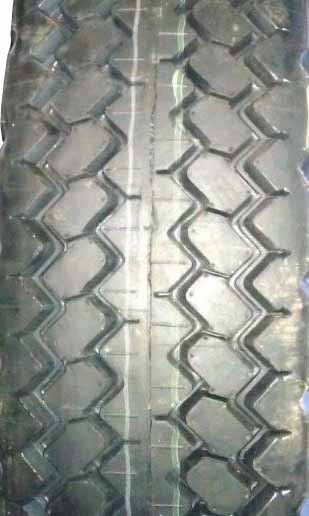                                                       Раздел 1.5. ПРОЕКТ ДОГОВОРАДоговор  №   на поставку автошин«____» _________  2018 г.                                                                                              г. Екатеринбург  	Екатеринбургское муниципальное унитарное предприятие Муниципальное объединение автобусных предприятий (ЕМУП МОАП), в лице генерального директора Кайсарова Владимира Викторовича, действующего на основании Устава, именуемое в дальнейшем «Заказчик», с одной стороны, и ____________________________________________________________,  в лице ________________________________________, действующего на основании Устава, именуемый в дальнейшем «Поставщик», с другой стороны, а вместе именуемые «Стороны»,  на основании результатов проведения аукциона в электронной форме, протокол № ___________ «_____»  ________ 2018г., заключили настоящий договор, именуемый в дальнейшем «Договор», о нижеследующем:ПРЕДМЕТ И СРОК ДЕЙСТВИЯ ДОГОВОРА1.1.Заказчик поручает, а Поставщик осуществляет поставку автошин 11.00R20 комплект с камерой и ободной лентой (300Р 508) (далее – товар) для нужд Заказчика в соответствии с Техническим заданием (Приложение № 2 к договору) и со Спецификацией поставляемых товаров (Приложение №1) к договору.1.2. Приложения №1, №2, №3 к договору являются неотъемлемыми частями договора.1.3. Срок действия договора – с момента заключения по 31.12.2018 года ,  в части взаиморасчетов до  полного исполнения своих обязательств.ЦЕНА ДОГОВОРА И ПОРЯДОК РАСЧЕТОВ2.1.Цена договора  является твердой, определяется на весь срок исполнения договора и составляет _______________, в том числе НДС (или НДС не предусмотрен). Цена единицы товара  установлена в Приложении №1 к договору.	Цена договора включает все расходы, связанные с поставкой товаров в соответствии с требованиями договора, в том числе: стоимость товаров; стоимость упаковки; стоимость оформления всех сопутствующих договору документов; транспортные расходы, расходы на погрузочно-разгрузочные работы, расходы по установке (монтажу), расходы по гарантийному обслуживанию, прочие затраты Поставщика; расходы на страхование, уплату налогов, сборов, таможенных пошлин и другие обязательные платежи, предусмотренные законодательством и/или условиями исполнения договора. 2.2. Расчеты (оплата) за поставленные товары осуществляются Заказчиком не  более 30  дней с даты подписания заказчиком документа о приёмке, с момента подписания сторонами товарных накладных (товарные накладные предоставляются Поставщиком) и представления Поставщиком счета-фактуры. Моментом оплаты считается день списания денежных средств с расчетного счета Заказчика по реквизитам Поставщика. Оплата поставки товаров осуществляется по цене единицы товаров исходя из количества фактически поставленных товаров, исходя из количества товара, поставки которого будут осуществлены в ходе исполнения договора, но в размере, не превышающем цены договора, указанной в п. 2.1. настоящего договора.2.3.	Источник финансирования договора: средства государственных (муниципальных) унитарных предприятий.2.4.  Цена договора является твердой и может изменяться по соглашению сторон без изменения  предусмотренных договором количества Товара и иных условий договора.2.6.Стороны договорились, что период отсрочки отплаты поставленного Товара не является коммерческим кредитом (ст. 823 ГК РФ), в данный период не применяются законные проценты согласно ст. 317.1 ГК РФ. 3. КАЧЕСТВО ТОВАРА И ГАРАНТИЙНЫЕ ОБЯЗАТЕЛЬСТВА3.1. Поставщик заверяет и гарантирует наличие у него необходимых для исполнения настоящего договора трудовых, производственных и технических ресурсов, гарантирует что поставляемый товар является качественным, новым (не был в употреблении) соответствует требованиям, установленным настоящим договором.3.2.  Товар должен соответствовать действующим ГОСТам, техническим регламентам, санитарным нормам и отвечать требованиям качества, безопасности и другим требованиям, предъявленным законодательствам Российской Федерации и договором.3.3. Товар должен быть поставлен в упаковке (таре), обеспечивающей защиту товара от повреждения, загрязнения или порчи во время транспортировки. На товаре не должно быть механических повреждений.3.4. Если Поставщик оспаривает факт поставки товара ненадлежащего качества, Стороны привлекают для выявления производственного, либо иного характера недостатков товара независимого эксперта. Оплата услуг эксперта осуществляется за счет Заказчика.3.5. В случае если экспертиза подтверждает, что ненадлежащее качество товара возникло по вине производителя товара либо Поставщика, то есть до момента передачи товара Заказчику, расходы по оплате услуг эксперта должны быть возмещены Поставщиком.4. ПРАВА И ОБЯЗАТЕЛЬСТВА СТОРОН4.1. Поставщик обязуется:4.1.1.Согласовать с Заказчиком точное время и дату поставки товара  и подтвердить Заказчику по телефону, электронной почте свою готовность к отгрузке товара с указанием: даты и времени отгрузки, ассортимента и количества товара, государственного номера транспортного средства, фамилии, имени, отчества водителя и сопровождающих товар лиц. Осуществить поставку товаров Заказчику в сроки и в соответствии с требованиями и условиями договора, поставить товары надлежащего качества в таре (упаковке), обеспечивающей их сохранность при транспортировке. Поставщик несет ответственность за ненадлежащую тару и условия транспортировки (хранения), не обеспечивающие сохранность товаров при их хранении, транспортировке и отгрузке. Все поставляемые товары должны соответствовать Приложению №1 и Приложению №2 к договору. Поставляемые товары должны соответствовать нормам санитарно-эпидемиологического благополучия населения, охраны окружающей природной среды, экологической безопасности, пожарной безопасности, охраны труда.4.1.2. При передаче товаров подготовить и передать Заказчику все необходимые документы. Поставка товаров должна сопровождаться копиями сертификатов соответствия, сертификатами качества (паспортами ОТК изготовителя), протоколами анализа на каждую серию, оформленными в установленном порядке, в случае, если это установлено законодательством.4.1.3.В случае выявления недостатков (не соответствия характеристик, количества товаров договору, не представления установленных договором документов вместе с товарами) во время приема товаров по требованию Заказчика безвозмездно устранить недостатки и (или) заменить товары на соответствующие требованиям договора в сроки, установленные Заказчиком.4.1.4. По первому требованию Заказчика или налоговых органов предоставить надлежащим образом заверенные копии документов, которые относятся к настоящему договору и подтверждают гарантии и заверения, указанные в настоящем договоре, в срок, не превышающий пять рабочих дней с момента получения соответствующего запроса от Заказчика или налоговых органов.4.1.5. Возместить Заказчику в том числе убытки, понесенные последним вследствие нарушения Поставщиком указанных в договоре гарантий и заверений и/или допущенных Поставщиком нарушений, в том числе налогового законодательства, отраженных в решениях налоговых органов.4.2.	Поставщик вправе:4.2.1. Требовать от Заказчика произвести приемку товара в порядке и в сроки, предусмотренные договором;4.2.2. 	Получать консультации у Заказчика по вопросам исполнения договора;4.2.3. 	Получить оплату за поставленные товары в размере и сроки, предусмотренные договором;4.2.4. 	Требовать уплаты неустойки в случае нарушения Заказчиком своих обязательств;4.2.5. Принять решение об одностороннем отказе от исполнения договора по основаниям, предусмотренным Гражданским кодексом Российской Федерации для одностороннего отказа от исполнения отдельных видов обязательств.4.3. Заказчик обязуется:4.3.1. Обеспечить своевременную приемку поставленных товаров в порядке, предусмотренных настоящим договором.4.3.2. Производить оплату, согласно условиям настоящего договора.4.3.3. Провести экспертизу поставленных товаров для проверки их соответствия условиям договора в соответствии с законодательством.4.4. 	Заказчик вправе:4.4.1. 	Контролировать условия исполнения договора;4.4.2.  Отказаться от приемки и оплаты товара, не соответствующего условиях договора.4.4.3. 	Требовать уплаты неустойки в случае нарушения Поставщиком своих обязательств.43.4.4. Принять решение об одностороннем отказе от исполнения договора по основаниям, предусмотренным Гражданским кодексом Российской Федерации для одностороннего отказа от исполнения отдельных видов обязательств. До принятия решения об одностороннем отказе от исполнения договора вправе провести экспертизу поставленного товара с привлечением экспертов, экспертных организаций в соответствии с законодательством..5. ПОРЯДОК, СРОКИ И УСЛОВИЯ  ПОСТАВКИ И ПРИЕМКИ ТОВАРА5.1. Заказчик передает Поставщику по телефону/факсу ____________________или электронной почте _____________________заявку Приложение №3 о потребности в поставке товара с указанием ассортимента и количества товара.5.2. Поставка товара должна быть осуществлена в течение 5 рабочих дней с даты получения заявки от Заказчика. Поставщик обязан согласовать с Заказчиком точное время и дату поставки товара и подтвердить Заказчику по телефону, электронной почте свою готовность к отгрузке товара с указанием: даты и времени отгрузки, ассортимента и количества товара, государственного номера транспортного средства, фамилии, имени, отчества водителя и сопровождающих товар лиц.5.3. Доставка Товара осуществляется автотранспортом Поставщика и за его счет на склад Заказчика находящийся по адресу: г. Екатеринбург ул. Челюскинцев 35.5.4. Заказчик обязуется обеспечить своевременный и беспрепятственный доступ к месту поставки товара.Товары, поставляемые Поставщиком Заказчику, должны соответствовать техническим характеристикам, указанным в «Техническом задании» (приложение №1), Поставщик поставляет и передает Заказчику товары, предусмотренные договором, в сроки и в соответствии с требованиями и условиями договора, в том числе Технического задания и Спецификации поставляемых товаров.Прием товаров осуществляется приемочной комиссией Заказчика в присутствии представителя Поставщика (по отдельному согласованию), в соответствии с наименованием, количеством и иными характеристиками поставляемого товара, указанными в спецификации, а также другими условиями договора. Представитель и Приемочная комиссия Заказчика проводит проверку соответствия наименования, количества и иных характеристик поставляемого товара, указанным в спецификации, сведениям, содержащимся в сопроводительных документах Поставщика.5.6. Поставщик обязан одновременно с передачей товара передать Заказчику его принадлежности, а также относящиеся к нему документы (технический паспорт, счет-фактуру, товарную накладную, товарно-транспортную накладную).5.7. Заказчик обязан принять товары и подписать акт приема-передачи товаров (товарные накладные), либо составить, подписать и направить Поставщику акт об обнаружении недостатков (несоответствия товаров по количеству и (или), комплектности и (или) качеству и (или) иным требованиям и условиям, установленным договором) и мотивированный отказ в течение  5 (пяти) рабочих дней с момента получения актов приема-передачи товаров (товарных накладных) от Поставщика.5.8. В случае отсутствия возражений Поставщика по акту об обнаружении недостатков Поставщик обязан устранить недостатки без дополнительной оплаты в пределах стоимости поставки товаров, определенной договором, в течение 3 (трех) рабочих дней с момента получения от Заказчика акта об обнаружении недостатков.5.9. В случае наличия возражений по акту об обнаружении недостатков, такие возражения направляются Поставщиком Заказчику в течение 3 (трех) рабочих дней со дня получения Поставщиком акта об обнаружении недостатков. Указанные возражения рассматриваются на заседании приемочной комиссии Заказчика с участием уполномоченных представителей сторон по договору в течение 3 (трех) рабочих дней с момента получения Заказчиком возражений по акту об обнаружении недостатков по адресу Заказчика.  Заказчик уведомляет Поставщика о времени проведения заседания в течение одного рабочего дня с момента получения возражений по акту об обнаружении недостатков. В случае если стороны по результатам заседания пришли к соглашению о выявлении несоответствия товаров договору (обнаружении недостатков) сторонами в день окончания заседания составляется и подписывается соответствующий акт об обнаружении недостатков, Поставщик обязан устранить такие недостатки без дополнительной оплаты в пределах стоимости поставки товаров, определенной договором, в течение трех рабочих дней с момента подписания сторонами акта об обнаружении недостатков, сдача-приемка товаров осуществляются в соответствии с порядком предусмотренным настоящей статьей договора.  В случае если стороны по результатам заседания пришли к соглашению об отсутствии несоответствия товаров договору (отсутствии недостатков), то в день окончания заседания Заказчик подписывает и передает Поставщику один экземпляр акта приема-передачи товаров (товарной накладной).4.10. Днем исполнения Поставщиком обязательств по поставке Товара, а также моментом перехода права собственности на Товар   к Заказчику считается дата приемки товара приемочной комиссией Заказчика и подписание сторонами товарных накладных, после чего риск случайной гибели  или порчи товара переходит к  Заказчику. 4.11. Риск случайной гибели или случайного повреждения Товара переходит к Заказчику при переходе права собственности на Товар к Заказчику.4.12. В случае невозможности принять товар в связи с существенными нарушениями Поставщиком своих обязательств (в том числе не предоставление необходимых документов), Заказчик может принять товар на хранение с последующим возмещением расходов Поставщиком.6. ОТВЕТСТВЕННОСТЬ СТОРОН6.1. За неисполнение или ненадлежащее исполнение настоящего договора Стороны несут ответственность в соответствии с законодательством Российской Федерации и условиями настоящего договора.6.2. В случае просрочки исполнения Заказчиком обязательств, предусмотренных договором, а также в иных случаях неисполнения или ненадлежащего исполнения Заказчиком обязательств, предусмотренных договором, Поставщик вправе потребовать уплаты неустоек (штрафов, пеней). 	Неустойка начисляется за каждый день просрочки исполнения обязательства, предусмотренного договором, начиная со дня, следующего после дня истечения установленного договором срока исполнения обязательства. Такая неустойка устанавливается договором в размере одной трехсотой действующей  ключевой ставки Центрального банка Российской Федерации на день уплаты неустойки. 6.3. Поставщик несет ответственность:за недостатки поставленных товаров, поставку товаров ненадлежащего качества, если не докажет, что недостатки товара возникли после его передачи Заказчику вследствие нарушения Заказчиком правил пользования товаром или его хранения, либо действий третьих лиц, либо непреодолимой силы;за поставку товаров, не соответствующих условиям договора;за безопасность поставляемых товаров;за нарушение требований, установленных законами и иными действующими на территории РФ нормативными правовыми актами, в том числе правил и норм безопасности, охраны труда, пожарной безопасности, санитарных норм и правил, правил режима объекта, технических требований, стандартов, технических условий, технических регламентов;за допущенные отступления от требований, предусмотренных договором.	 Неустойка начисляется за каждый день просрочки исполнения Поставщиком обязательства, предусмотренного договором, в размере одной трехсотой действующей на дату уплаты неустойки ключевой ставки Центрального банка российской Федерации. Пеня начисляется за каждый день просрочки исполнения обязательства,  предусмотренных договором, начиная со дня, следующего  за днем истечения срока его исполнения, установленного договором. 6.4. Общая сумма начисленной неустойки (штрафов, пени) за неисполнение или ненадлежащее исполнение Поставщиком (подрядчиком, исполнителем) обязательств, предусмотренных договором, не может превышать цену договора.6.5. Общая сумма начисленной неустойки (штрафов, пени) за ненадлежащее исполнение Заказчиком обязательств, предусмотренных договором, не может превышать цену договора.6.6. В случае направления Поставщику требования об уплате неустоек (штрафов, пеней), Заказчик оплачивает фактически поставленные товары после перечисления Поставщиком суммы неустоек (штрафов, пеней) на счет, указанный в таком требовании.6.7. Уплата неустойки не освобождает Стороны от исполнения обязательства или устранения   нарушений.6.8. Сторона освобождается от уплаты неустойки (штрафа, пени), если докажет, что просрочка исполнения указанного обязательства произошла вследствие непреодолимой силы или по вине другой стороны.6.9. Требование Заказчика об уплате неустойки (штрафа, пени) направляется Поставщику любыми средствами связи и доставки, обеспечивающими фиксирование его направления Поставщику и получение Заказчиком подтверждения о его вручении Поставщику. Выполнение Заказчиком указанных требований считается надлежащим вручением требования Поставщику. Датой такого вручения требования признается дата получения Заказчиком подтверждения о вручении Поставщику указанного требования либо дата получения Заказчиком информации об отсутствии Поставщика по его адресу, указанному в договоре.6.10. При расторжении договора в связи с односторонним отказом Заказчика от исполнения договора  в связи с нарушением Поставщиком условий договора  Заказчик вправе потребовать возмещения фактически понесенного ущерба, обусловленного обстоятельствами, являющимися основанием для принятия решения об одностороннем отказе от исполнения договора.6.11.	Ответственность сторон в иных случаях определяется в соответствии с законодательством Российской Федерации.ОБЕСПЕЧЕНИЕ ИСПОЛНЕНИЕ ДОГОВОРА7.1.На весь период действия договора Поставщик обязуется предоставить  в качестве обеспечения надлежащего исполнения обязательств по договору один из перечисленных видов обеспечения: - безотзывную банковскую гарантию или передать в залог  денежные средства, в том числе в форме вклада (депозита) в размере 5% от начальной (максимальной)  цены  договора  на срок до 31.01.2019 года  в размере 35 300,01   рублей.      В случае, если при проведении закупки участником закупки предложена цена договора, сниженная на 25 и более процентов по отношению к начальной (максимальной) цене договора, указанной в документации о закупке, участник закупки, признанный победителем процедуры закупки или единственным участником, заявка которого соответствует документации о закупке, обязан предоставить Заказчику письменное обоснование предлагаемой цены договора, которое может включать в себя гарантийное письмо от производителя с указанием цены и количества поставляемого товара, документы, подтверждающие наличие товара у участника закупки, смету на выполнение работ, иные документы и расчеты, подтверждающие возможность участника закупки осуществить поставку товара, выполнение работ, оказание услуг по предлагаемой цене.  7.2. Обеспечение исполнения договора должно полностью покрывать срок действия обеспеченного им обязательства и предусматривать возможность предъявления Заказчиком требования о выплате денежной суммы (удержания денежных средств) в течение срока действия договора.7.3. Денежные средства, внесенные Поставщиком в качестве обеспечения исполнения договора, возвращаются Поставщику в течение 25 (двадцати пяти) дней, после выполнения Поставщиком своих обязательств по настоящему Договору.8. ОБСТОЯТЕЛЬСТВА НЕПРЕОДОЛИМОЙ СИЛЫ8.1. Стороны освобождаются от ответственности за полное или частичное неисполнение своих обязательств по настоящему договору в случае, если оно явилось следствием обстоятельств непреодолимой силы, а именно наводнения, пожара, землетрясения, диверсии, военных действий, блокад, изменения законодательства, препятствующих надлежащему исполнению обязательств по настоящему договору, а также других чрезвычайных обстоятельств, которые возникли после заключения настоящего договора и непосредственно повлияли на исполнение Сторонами своих обязательств, а также которые Стороны были не в состоянии предвидеть и предотвратить.	При наступлении таких обстоятельств срок исполнения обязательств по настоящему договору отодвигается соразмерно времени действия данных обстоятельств, постольку, поскольку эти обстоятельства значительно влияют на исполнение настоящего договора.8.2. Сторона, для которой надлежащее исполнение обязательств оказалось невозможным вследствие возникновения обстоятельств непреодолимой силы, обязуется в течение 30 (тридцати) календарных дней с момента возникновения таких обстоятельств уведомить в письменной форме другую Сторону об их возникновении, виде и возможной продолжительности действия.	Документ, выданный уполномоченным органом, является достаточным подтверждением наличия и продолжительности действия непреодолимой силы.8.3. Не извещение или несвоевременное извещение другой Стороны, согласно п. 6.2, влечет за собой утрату права ссылаться на эти обстоятельства.8.4. Поставщик не несет ответственности за сроки поставки Товара, если они связаны с исполнением распоряжений Правительства или иных органов власти, запрещающих или приостанавливающих их выполнение.8.5. Если обстоятельства непреодолимой силы продолжают действовать более 30 (тридцати) календарных дней, то каждая Сторона вправе расторгнуть контракт в одностороннем порядке.ПОРЯДОК УРЕГУЛИРОВАНИЯ СПОРОВ9.1. Претензионный порядок урегулирования споров для сторон настоящего договора обязателен. Претензия должна быть составлена в письменном виде, подписана надлежащим образом и отправлена почтой или передана под роспись уполномоченному представителю Стороны. Датой получения претензии считается дата получения ее по почте, что подтверждается почтовым уведомлением, либо дата вручения претензии уполномоченному представителю Стороны. 9.2. Все споры, возникающие при заключении, исполнении и прекращении настоящего договора, разрешаются путем переговоров.   При недостижении   согласия   возникший   спор передается на рассмотрение Арбитражного суда Свердловской области.10. РАСТОРЖЕНИЕ ДОГОВОРА10.1.	Расторжение договора допускается по соглашению сторон или в соответствии с решением суда по основаниям и в порядке, предусмотренным действующим законодательством Российской Федерации.10.2.	В случае расторжения договора по соглашению сторон порядок и условия расторжения определяются сторонами путем составления соглашения в письменном виде и его подписания обеими сторонами.10.3.	Заказчик и Поставщик вправе принять решение об одностороннем отказе от исполнения договора в соответствии с гражданским законодательством.  10.4 Стороны могут в любое время по обоюдному согласию изменить условия настоящего Договора и внести необходимые дополнения. Изменения и дополнения вступают в силу только, если они оформлены в письменном виде и подписаны должным образом уполномоченными на то представителями Сторон.10.5. Настоящий Договор, может быть, расторгнут досрочно:10.5.1  По согласованию Сторон;10.5.2 В одностороннем порядке по требованию одной из Сторон при существенном нарушении другой Стороной его условий;9.2.3. В одностороннем порядке по требованию Заказчика, если не внесено Поставщиком обеспечение исполнения договора;9.2.4. Настоящий договор считается расторгнутым с момента получения одной стороной уведомления другой стороны об одностороннем отказе от исполнения договора полностью или частично.11. ЗАКЛЮЧИТЕЛЬНЫЕ ПОЛОЖЕНИЯ11.1. Во всем, что не предусмотрено договором, Стороны руководствуются законодательством Российской Федерации.12.2.Все юридически значимые извещения (заявления, уведомления, требования, претензии и т.п.) должны направляться по адресам Сторон, указанным в настоящем договоре.11.3. В случае изменения контактного адреса соответствующая Сторона в течение 5 (пяти) дней обязана известить об этом другую Сторону заказным письмом по почте. На Сторону, нарушившую данную обязанность, возлагаются все неблагоприятные последствия и риски отсутствия у другой Стороны актуальной информации об адресе для направления соответствующих заявлений. В частности все юридически значимые сообщения считаются доставленными, а их юридические последствия – возникшими при условии доставки по предыдущему, доведенному до сведения отправителя адресу получателя.11.4. Внесение изменений, не противоречащих законодательству Российской Федерации, в условия договора осуществляется путем заключения Сторонами в письменной форме дополнительных соглашений к договору, которые являются его неотъемлемой частью.11.5. При исполнении договора не допускается перемена Поставщика, за исключением случаев, если новый Поставщик является правопреемником Поставщика по Договору вследствие реорганизации юридического лица в форме преобразования, слияния, присоединения.11.6.Поставщик не должен без предварительного письменного согласия Заказчика раскрывать содержание настоящего договора или какого-либо из его положений, информации, представленных Заказчиком или от его имени другими лицами, за исключением того персонала, который привлечен Поставщиком для выполнения настоящего договора. Указанная информация должна предоставляться этому персоналу конфиденциально в той степени, насколько это необходимо для выполнения договорных обязательств. Поставщик не должен без предварительного письменного согласия Заказчика использовать какие-либо вышеперечисленные документы или информацию, кроме как в целях реализации настоящего договора.12.ЮРИДИЧЕСКИЕ АДРЕСА, РЕКВИЗИТЫ И ПОДПИСИ СТОРОН          Приложение № 1                                                                                                         к Договору поставки №_________                                                                                                          от «_____»______________2018 г.Спецификация                                             Итого количество:       60 комплект                                              Итого сумма:                                                                                        В том числе НДС:________________ /Кайсаров В.В./                         ________________ /_________________/                         М.П.       (подпись)                                                                                                             М.П.       (подпись)                                                                              Приложение № 2                                                                                                          к Договору поставки №_________                                                                                                           от «_____»______________2018 г.Техническое заданиена поставку  автошин 11.00R20 комплект с камерой и ободной лентой (300Р 508)  для нужд Екатеринбургского муниципального унитарного  предприятия Муниципальное объединение автобусных предприятий1. Предмет закупки:      Поставка автомобильных шин для нужд  ЕМУП МОАП               2. Перечень закупаемого товара:________________ /Кайсаров В.В./                         ________________ /_________________/                         М.П.                                  (подпись)                                                                М.П.                                      (подпись)                                                                                                                                                            Приложение №3                                                                    к договору поставки   №_________                                                           от «____»____________2018г. Образец заявки на поставку товара Срок поставки товаров: ________________________________________________________Получатель товара (организация, адрес доставки)________________________________________________________________________________________________________________     Поставщик ______________________(__________________)                            Наименование организации                             подпись     «______»___________________20__г. ________________ /Кайсаров В.В./                         ________________ /_________________/                         М.П.                                  (подпись)                                                                М.П.                                      (подпись)                                                                   